Уважаемая госпожа,
уважаемый господин,1	По любезному приглашению Восточноафриканской организации связи (EACO) и Управления связи Кении (УС) Международный союз электросвязи (МСЭ) организует с 23 по 25 ноября 2015 года в Найроби, Кения, совместно с Восточноафриканской организацией связи (EACO) Форум заинтересованных сторон по качеству обслуживания и потребительскому опыту. Точное место проведения будет указано в установленном порядке на веб-сайте МСЭ по адресу: http://www.itu.int/en/ITU-T/Workshops-and-Seminars/qos/201511/Pages/default.aspx. Форум откроется в 10 час. 00 мин. 23 ноября 2015 года. Регистрация участников начнется в 09 час. 00 мин. Подробная информация о залах заседаний будет представлена при входах в место проведения.2	Обсуждения будут проходить только на английском языке. 3	В мероприятии могут принять участие Государства – Члены МСЭ, Члены Секторов, Ассоциированные члены и Академические организации, а также любое лицо из страны, являющейся Членом МСЭ, которое пожелает внести свой вклад в его работу. К таким лицам относятся также члены международных, региональных и национальных организаций. Участие в Форуме является бесплатным. 4	Цель этого мероприятия состоит в том, чтобы создать форум для заинтересованных сторон в государствах − членах EACO и обсудить на нем примеры передового опыта по вопросам, касающимся качества обслуживания и потребительского опыта. Кроме того, на Форуме будут обсуждены и подтверждены директивные документы по "Вопросам, касающимся QoS и потребителей", которые были приняты на 21-м конгрессе EACO, состоявшемся в июне 2015 года в Кампале, Уганда.На мероприятии соберутся специалисты со всего мира, а также представители директивных и регуляторных органов, поставщики услуг, продавцы и академические организации в государствах − членах EACO.5	Проект программы Форума будет доступен на веб-сайте МСЭ по адресу: http://www.itu.int/en/ITU-T/Workshops-and-Seminars/qos/201511/Pages/default.aspx. Этот веб-сайт будет регулярно обновляться по мере поступления новой или измененной информации. Участникам предлагается периодически знакомиться с новой информацией.6	Общая информация для участников, в том числе относительно размещения в гостиницах, обеспечения транспортом и визовых требований, будет представлена на указанном выше веб-сайте МСЭ.7	Чтобы принимающие организации и МСЭ могли принять необходимые меры по организации этого Форума, был бы признателен, если бы вы в максимально короткие сроки, но не позднее 9 ноября 2015 года, регистрировались с использованием онлайновой формы по адресу: http://www.itu.int/en/ITU-T/Workshops-and-Seminars/qos/201511/Pages/default.aspx. Просим принять к сведению, что предварительная регистрация участников наших мероприятий проводится только в онлайновом режиме.8	Хотел бы напомнить вам о том, что для въезда в Кению и пребывания в ней в течение любого периода гражданам некоторых стран необходимо получить визу. Визу следует получать в учреждении (посольстве или консульстве), представляющем Кению в вашей стране или, если в вашей стране такое учреждение отсутствует, − в ближайшем к стране выезда.  Информация о требованиях в отношении виз будет доступна на веб-сайте МСЭ по адресу: http://www.itu.int/en/ITU-T/Workshops-and-Seminars/qos/201511/Pages/default.aspx. Просим иметь в виду, что для рассмотрения вопроса о выдаче визы может потребоваться время, поэтому просим вас заняться выполнением формальностей, связанных с получением визы, в возможно короткие сроки.С уважением,


Чхе Суб Ли
Директор Бюро
стандартизации электросвязи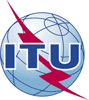 Международный союз электросвязиБюро стандартизации электросвязиМеждународный союз электросвязиБюро стандартизации электросвязи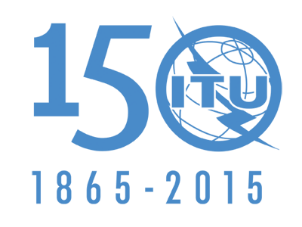 Осн.:


Для контактов:
Тел.:
Факс:
Эл. почта:Циркуляр 176 БСЭ
TSB Workshops/M.A.

Мартин Адольф (Martin Adolph)
+41 22 730 6828
+41 22 730 5853
tsbworkshops@itu.int–	Администрациям Государств – Членов Союза–	Членам Сектора МСЭ-Т–	Ассоциированным членам МСЭ-Т–	Академическим организациям − Членам МСЭОсн.:


Для контактов:
Тел.:
Факс:
Эл. почта:Циркуляр 176 БСЭ
TSB Workshops/M.A.

Мартин Адольф (Martin Adolph)
+41 22 730 6828
+41 22 730 5853
tsbworkshops@itu.intКопии:–	Председателям и заместителям председателей исследовательских комиссий МСЭ-Т–	Директору Бюро развития электросвязи–	Директору Бюро радиосвязи−	Директору Регионального отделения МСЭ в Аддис-Абебе, Эфиопия−	Руководителю Зонального отделения МСЭ в Хараре, Зимбабве−	Постоянной миссии Кении в ЖеневеПредмет:Форум заинтересованных сторон по качеству обслуживания и потребительскому опыту − Найроби, Кения, 23−25 ноября 2015 года